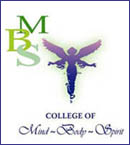 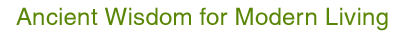 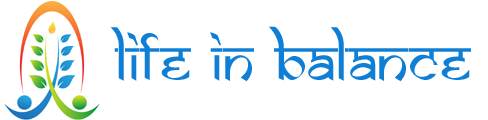 Diploma of Yoga Teacher Training Student text books order formRecommended ReadingThe Essence of the Bhagavad Gita - Explained by Paramahansa YoganandaChakras - Energy centres of transformation - Harish JohariAnatomy for Yoga (DVD) - Paul GrilleyYin Yoga (Book & DVD) - Paul GrilleyReading & discussion material — The Spiritual Teaching of Yoga by Mark Forstater & Jo Manuel (includes The Bhagavhad Gita) Cost QuantityAsana Pranayama Mudra Bandha - Swami Satyananda Saraswati    $    50.00 Yoga Anatomy - Your illustrated guide to postures, movements and breathing techniques - Leslie Kaminoff     $    45.00 Total $           -   